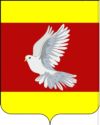 АДМИНИСТРАЦИЯ ГУЛЬКЕВИЧСКОГО ГОРОДСКОГО ПОСЕЛЕНИЯГУЛЬКЕВИЧСКОГО РАЙОНАРАСПОРЯЖЕНИЕот 12.12.2018                                                                        № 122-ргород ГулькевичиОб утверждении Порядка составления, утверждения и ведения бюджетных смет администрации Гулькевичского городского поселения Гулькевичского района и смет казенных учреждений Гулькевичского городского поселения Гулькевичского района(в редакции распоряжения администрации Гулькевичского городского поселения Гулькевичского района от 15.08.2022 № 59-р)В соответствии со статьями 161, 221 Бюджетного кодекса Российской Федерации,  приказом  Министерства  финансов  Российской Федерации от         14 февраля 2018 года № 26н «Об общих требованиях к порядку составления, утверждения   и   ведения   бюджетных   смет   казенных   учреждений», статьей32 устава Гулькевичского городского поселения Гулькевичского района:             1. Утвердить Порядок составления, утверждения и ведения бюджетных смет администрации Гулькевичского городского поселения  Гулькевичского района и смет казенных учреждений Гулькевичского городского поселения Гулькевичского района (прилагается).2. Признать утратившими силу распоряжения администрации Гулькевичского   городского   поселения  Гулькевичского района  от 28 декабря 2017 года № 97-р «Об утверждении Порядка составления, утверждения и ведения бюджетных смет администрации Гулькевичского городского поселения Гулькевичского района и смет казенных учреждений Гулькевичского городского поселения Гулькевичского района». 3. Контроль   за   выполнением   настоящего   распоряжения   оставляю  засобой.4. Распоряжение вступает в силу с 1 января 2019 года.Глава Гулькевичского городского поселения Гулькевичского района                                  			        А.А. Горошко                                                   (в редакции распоряжения администрации                                                        Гулькевичского городского поселения                                                  Гулькевичского района от 15.08.2022 № 59-р)                                              ПОРЯДОКсоставления, утверждения и ведения бюджетных смет администрации Гулькевичского городского поселения Гулькевичского района и смет казенных учреждений Гулькевичского городского поселения Гулькевичского районаI. Общие положения Настоящий порядок составления, утверждения и ведения бюджетных смет администрации Гулькевичского городского поселения Гулькевичского района и смет казенных учреждений Гулькевичского городского поселения Гулькевичского района (далее - Порядок) разработан в соответствии со статьями 161, 221 Бюджетного кодекса Российской Федерации, приказом Министерства финансов Российской Федерации от 14 февраля 2018 года № 26н «Об Общих требованиях к порядку составления, утверждения и ведения бюджетных смет казенных учреждений».II. Составление и утверждение сметы Бюджетная смета (далее – смета) составляется получателем средств бюджета Гулькевичского городского поселения Гулькевичского района (далее – бюджет поселения)   в целях установления объема и распределения направлений расходов бюджета поселения  на срок решения о бюджете поселения на очередной финансовый год и плановый период на основании доведенных получателю средств лимитов бюджетных обязательств на принятие и (или) исполнение бюджетных обязательств по обеспечению выполнения  своих функций.В смете справочно указываются объем и распределение направлений расходов на исполнение публичных нормативных обязательств.Показатели сметы формируются в разрезе кодов классификации расходов бюджета поселения с детализацией по кодам подгрупп и элементов видов расходов классификации расходов бюджета поселения в пределах доведенных лимитов бюджетных обязательств и дополнительной детализацией по кодам статей (подстатей) групп (статей) классификации операций сектора государственного управления (кодам аналитических показателей) в пределах доведенных лимитов бюджетных обязательств. Показатели сметы группируются по следующим направлениям в соответствии с лимитами бюджетных обязательств:по расходам, осуществляемым в целях обеспечения функций администрации Гулькевичского городского поселения Гулькевичского района  (далее – администрация) и смет казенных учреждений Гулькевичского городского поселения Гулькевичского района (далее – казенные учреждения) в соответствии со статьей 70 Бюджетного кодекса Российской Федерации;по расходам на предоставление бюджетных инвестиций юридическим лицам, субсидий бюджетным и автономным учреждениям, иным некоммерческим организациям, межбюджетных трансфертов, субсидий юридическим лицам, индивидуальным предпринимателям, физическим лицам - производителям товаров, работ, услуг, субсидий муниципальным корпорациям, компаниям, публично-правовым компаниям, осуществление платежей, взносов, безвозмездных перечислений субъектам международного права; обслуживание муниципального долга, исполнение муниципальных гарантий, судебных актов в соответствии со статьей 242.2 Бюджетного кодекса Российской Федерации, а также расходам, источником финансового обеспечения которых являются резервные фонды, созданные в соответствии с Бюджетным кодексом Российской Федерации;по расходам на закупки товаров, работ, услуг, осуществляемых администрацией и казенными учреждениями в пользу третьих лиц.Смета составляется администрацией и казенными учреждениями путем формирования показателей сметы на очередной финансовый год и плановый период и внесения изменений в утвержденные показатели сметы на очередной финансовый год и плановый период согласно приложению 1 и приложению 2 к Порядку.Смета составляется на основании обоснований (расчетов) плановых сметных показателей, являющихся неотъемлемой частью сметы согласно приложению № 3 к Порядку.Администрация и казенные учреждения в течение 10 рабочих дней со дня получения лимитов бюджетных обязательств составляет смету администрации и казенного учреждения. Обоснования (расчеты) плановых сметных показателей составляются в процессе формирования проекта решения о бюджете на текущий (очередной) финансовый год и утверждаются при утверждении сметы.Показатели сметы должны соответствовать доведенным лимитам бюджетных обязательств и бюджетным ассигнованиям на исполнение публичных нормативных обязательств.Проект сметы составляется администрацией и казенными учреждениями при составлении проекта решения о бюджете поселения.Показатели проекта сметы составляются в абсолютных суммах и должны соответствовать планируемым объемам расходов, а также иным детализирующим указанные расходы показателям (при наличии).Проект сметы составляется администрацией и казенными учреждениями по форме согласно приложению № 1 к настоящему Порядку.Проект сметы формируется одновременно с обоснованиями (расчетами) плановых сметных показателей (согласованием обоснований (расчетов) плановых сметных показателей).Проект сметы подписывается руководителем казенного учреждения, а в его отсутствие - лицом, исполняющим его обязанности.Смета утверждается руководителем администрации, руководителем казенного учреждения или иным лицом, исполняющим его обязанности.Утверждение сметы и обоснований (расчетов) плановых сметных показателей осуществляется не позднее пятнадцати рабочих дней со дня доведения соответствующих лимитов бюджетных обязательств получателю в установленном порядке.III. Ведение сметыВедением сметы в целях настоящего Порядка является внесение изменений в показатели сметы в пределах, доведенных лимитов бюджетных обязательств получателю в установленном порядке.Изменения показателей сметы составляются согласно приложению № 2 к настоящему Порядку.Внесение изменений в показатели сметы осуществляется путем утверждения изменений показателей - сумм увеличения, отражающихся со знаком «плюс» и (или) уменьшения объемов сметных назначений, отражающихся со знаком «минус»:изменяющих объемы сметных назначений в случае изменения доведенных лимитов бюджетных обязательств получателю в установленном порядке;изменяющих распределение сметных назначений по кодам классификации расходов бюджетов бюджетной классификации Российской Федерации, требующих изменения показателей бюджетной росписи и лимитов бюджетных обязательств получателя;изменяющих распределение сметных назначений по кодам классификации расходов бюджетов бюджетной классификации Российской Федерации, не требующих изменения показателей бюджетной росписи и лимитов бюджетных обязательств получателя;изменяющих объемы сметных назначений, приводящих к перераспределению их между разделами сметы;изменяющих иные показатели, предусмотренные Порядком ведения сметы.Изменения в смету формируются на основании изменений показателей обоснований (расчетов) плановых сметных показателей, сформированных по форме согласно приложению 3 к Порядку.Обоснования (расчеты) плановых сметных показателей формируются (изменяются) администрацией и казенными учреждениями при:составлении проекта сметы;составлении сметы;изменении показателей сметы;изменении значений показателей обоснований (расчетов) плановых сметных показателей, не влияющих на показатели сметы.В случае изменения показателей обоснований (расчетов) плановых сметных показателей, не влияющих на показатели сметы получателя, осуществляется изменение только показателей обоснований (расчетов) плановых сметных показателей.Обоснования (расчетов) плановых сметных показателей утверждаются не позднее пяти рабочих дней со дня подписания изменений.Внесение изменений в смету, требующих изменения показателей бюджетной росписи получателя  бюджетных средств и лимитов бюджетных обязательств, утверждается после внесения в установленном порядке изменений в бюджетную роспись и лимиты бюджетных обязательств.Внесение изменений в показатели обоснований (расчетов) плановых сметных показателей, требующих изменения показателей обоснований (расчетов) бюджетных ассигнований, утверждается в течение пяти рабочих дней после внесения изменений в показатели обоснований (расчетов) бюджетных ассигнований в соответствии с порядком формирования обоснований бюджетных ассигнований.Внесение изменений в показатели сметы на текущий (очередной) финансовый год осуществляется не позднее одного рабочего дня до окончания текущего финансового года.Начальник отдела финансов, экономики и потребительской сферы администрацииГулькевичского городского поселенияГулькевичского района                                                                         С.А. ПрищепаБЮДЖЕТНАЯ СМЕТА НА 20___ ФИНАНСОВЫЙ ГОД (НА 20_____ФИНАНСОВЫЙ ГОД И ПЛАНОВЫЙ ПЕРИОД 20___ И 20___ ГОДОВ*)                                          от «_____» _______________20____г.**Раздел 1. Итоговые показатели бюджетной сметы* В случае утверждения закона (решения) о бюджете на очередной финансовый год и плановый период.** Указывается дата подписания сметы, в случае утверждения сметы руководителем учреждения - дата утверждения сметы.Раздел 2. Лимиты бюджетных обязательств по расходам получателя бюджетных средств***Раздел 3. Лимиты бюджетных обязательств по расходам на предоставление бюджетных инвестиций юридическим лицам, субсидий бюджетным и автономным учреждениям, иным некоммерческим организациям, межбюджетных трансфертов, субсидий юридическим лицам, индивидуальным предпринимателям, физическим лицам - производителям товаров, работ, услуг, субсидий государственным корпорациям, компаниям, публично-правовым компаниям; осуществление платежей, взносов, безвозмездных перечислений субъектам международного права; обслуживание государственного долга, исполнение судебных актов, государственных гарантий Российской Федерации, а также по резервным расходам*** Расходы, осуществляемые в целях обеспечения выполнения функций учреждения, установленных статьей 70 Бюджетного кодекса Российской Федерации (Собрание законодательства Российской Федерации, 2007, № 18, ст. 2117, 2010, № 19, ст. 2291; 2013, № 52, ст. 6983). Раздел 4. Лимиты бюджетных обязательств по расходам на закупки товаров, работ, услуг, осуществляемые получателем бюджетных средств в пользу третьих лицРаздел 5. СПРАВОЧНО: Бюджетные ассигнования на исполнение публичных нормативных обязательствРаздел 6. СПРАВОЧНО: Курс иностранной валюты к рублю Российской Федерации«___» __________________ 20 ____ г.СОГЛАСОВАНО«___» __________________ 20 ____ г.**** Указывается код классификации операций сектора государственного управления или код аналитического показателя в случае, если Порядком ведения сметы предусмотрена дополнительная детализация показателей сметы по кодам статей (подстатей) соответствующих групп (статей) классификации операций сектора государственного управления (кодам аналитических показателей)».Начальник отдела финансов, экономики ипотребительской сферы администрации Гулькевичское городское поселениеГулькевичского района					                                                                                                          С.А. ПрищепаИЗМЕНЕНИЕ ПОКАЗАТЕЛЕЙ БЮДЖЕТНОЙ СМЕТЫ НА 20___ ФИНАНСОВЫЙ ГОД (НА 20_____ФИНАНСОВЫЙ ГОД И ПЛАНОВЫЙ ПЕРИОД 20___ И 20___ ГОДОВ*)                                          от «_____» _______________20____г.**Раздел 1. Итоговые изменения показатели бюджетной сметы* В случае утверждения закона (решения) о бюджете на очередной финансовый год и плановый период.** Указывается дата подписания сметы, в случае утверждения сметы руководителем учреждения - дата утверждения сметы.Раздел 2. Лимиты бюджетных обязательств по расходам получателя бюджетных средств***Раздел 3. Лимиты бюджетных обязательств по расходам на предоставление бюджетных инвестиций юридическим лицам, субсидий бюджетным и автономным учреждениям, иным некоммерческим организациям, межбюджетных трансфертов, субсидий юридическим лицам, индивидуальным предпринимателям, физическим лицам - производителям товаров, работ, услуг, субсидий государственным корпорациям, компаниям, публично-правовым компаниям; осуществление платежей, взносов, безвозмездных перечислений субъектам международного права; обслуживание государственного долга, исполнение судебных актов, государственных гарантий Российской Федерации, а также по резервным расходам*** Расходы, осуществляемые в целях обеспечения выполнения функций учреждения, установленных статьей 70 Бюджетного кодекса Российской Федерации (Собрание законодательства Российской Федерации, 2007, № 18, ст. 2117, 2010, № 19, ст. 2291; 2013, № 52, ст. 6983). Раздел 4. Лимиты бюджетных обязательств по расходам на закупки товаров, работ, услуг, осуществляемые получателем бюджетных средств в пользу третьих лицРаздел 5. СПРАВОЧНО: Бюджетные ассигнования на исполнение публичных нормативных обязательствРаздел 6. СПРАВОЧНО: Курс иностранной валюты к рублю Российской Федерации«___» __________________ 20 ____ г.СОГЛАСОВАНО«___» __________________ 20 ____ г.**** Указывается код классификации операций сектора государственного управления или код аналитического показателя в случае, если Порядком ведения сметы предусмотрена дополнительная детализация показателей сметы по кодам статей (подстатей) соответствующих групп (статей) классификации операций сектора государственного управления (кодам аналитических показателей)».Начальник отдела финансов, экономики ипотребительской сферы администрации Гулькевичское городское поселениеГулькевичского района					                                                                                                          С.А. Прищепа                                                             Приложение 3                                                             к распоряжению администрации                                                               Гулькевичского городского  поселения                                                                                 Гулькевичского района                                                              от _____________№_________                                                             Приложение 3                                                             к Порядку составления,             утверждения                                                              и ведения бюджетных смет                                                              администрации Гулькевичского                                                              городского поселения                                                                                                                                                                                                                                                                                                                                         Гулькевичского района                                                              и смет казенных учреждений                                                              Гулькевичского городского поселения                                                             Гулькевичского района                                                         (в редакции распоряжения        администрации                                                                  Гулькевичского городского поселения                                                                           Гулькевичского района                                                                                                                                                                                                                                                                                                                                                      от 15.08.2022 № 59-р)ОБОСНОВАНИЯ плановых сметных показателей (расчеты) к бюджетной сметеадминистрации Гулькевичского городского поселенияГулькевичского района и смет казенных учрежденийГулькевичского городского поселения Гулькевичского районана 20____ финансовый год (на 20___финансовый год и плановый период 20__ и 20__ годов)от «_____»________________20__г.I. Вид расходов 111 (121) «Фонд оплаты труда государственных (муниципальных) органов»1. Код по бюджетной классификации Российской Федерации 211 «Заработная плата» на 20___ год (на очередной финансовый год)2. Код по бюджетной классификации Российской Федерации 211 «Заработная плата» на 20__ год (на первый год планового периода)3. Код по бюджетной классификации Российской Федерации 211 «Заработная плата» на 20__ год (на второй год планового периода)4. Код по бюджетной классификации Российской Федерации 266 «Заработная плата» на 20___ год (на очередной финансовый год)5. Код по бюджетной классификации Российской Федерации 266 «Заработная плата» на 20__ год (на первый год планового периода)6. Код по бюджетной классификации Российской Федерации 266 «Заработная плата» на 20__ год (на второй год планового периода)Всего по виду расходов 111 (121) на 20___ год (на очередной финансовый год):Всего по виду расходов 111 (121) на 20___ год (на первый год планового периода):Всего по виду расходов 111 (121) на 20___ год (на второй год планового периода):II. Вид расходов 119 (129) «Взносы по обязательному социальному страхованию на выплаты денежного содержания и иные выплаты работникам государственных (муниципальных) органов»Код по бюджетной классификации Российской Федерации 213 «Начисления на выплаты по оплате труда» на 20___ год (на очередной финансовый год)Размер начислений на выплаты по оплате труда в соответствии с действующими на дату составления сметы нормативными правовыми актами _______________________________________________________ руб. Код по бюджетной классификации Российской Федерации 213 «Начисления на выплаты по оплате труда» на 20___ год (на первый год планового периода)Размер начислений на выплаты по оплате труда в соответствии с действующими на дату составления сметы нормативными правовыми актами _______________________________________________________ руб.Код по бюджетной классификации Российской Федерации 213 «Начисления на выплаты по оплате труда» на 20___ год (на второй год планового периода)Размер начислений на выплаты по оплате труда в соответствии с действующими на дату составления сметы нормативными правовыми актами _______________________________________________________ руб. III. Вид расходов 112 (122) «Иные выплаты персоналу государственных (муниципальных) органов, за исключением фонда оплаты труда»Код по бюджетной классификации Российской Федерации 212 «Прочие выплаты» на 20___ год (на очередной финансовый год)* Размер суточных в соответствии с действующими на дату составления сметы нормативными правовыми актами.Код по бюджетной классификации Российской Федерации 212 «Прочие выплаты» на 20___ год (на первый год планового периода)* Размер суточных в соответствии с действующими на дату составления сметы нормативными правовыми актами.Код по бюджетной классификации Российской Федерации 212 «Прочие выплаты» на 20___ год (на второй год планового периода)* Размер суточных в соответствии с действующими на дату составления сметы нормативными правовыми актами.1.3. Код по бюджетной классификации Российской Федерации 226 «Прочие работы, услуги» на 20___ год (на очередной финансовый год)1.4. Код по бюджетной классификации Российской Федерации 226 «Прочие работы, услуги» на 20___ год (на первый год планового периода)1.5. Код по бюджетной классификации Российской Федерации 226 «Прочие работы, услуги» на 20___ год (на второй год планового периода)Всего по виду расходов 112 (122) на 20___ год (на очередной финансовый год):Всего по виду расходов 112 (122) на 20___ год (на первый год планового периода):Всего по виду расходов 112 (122) на 20___ год (на второй год планового периода):IV. Вид расходов 244 «Прочая закупка товаров, работ и услуг для муниципальных нужд»Код по бюджетной классификации Российской Федерации 221 «Услуги связи» на 20___ год (на очередной финансовый год)1.2. Код по бюджетной классификации Российской Федерации 221 «Услуги связи» на 20___ год (на первый год планового периода)1.3. Код по бюджетной классификации Российской Федерации 221 «Услуги связи» на 20___ год (на второй год планового периода)1.4. Код по бюджетной классификации Российской Федерации 223 «Коммунальные услуги » на 20 __ год (на очередной финансовый год)1.5. Код по бюджетной классификации Российской Федерации 223 «Коммунальные услуги » на 20__ год (на первый плановый год)1.6. Код по бюджетной классификации Российской Федерации 223 «Коммунальные услуги » на 20__ год (на второй плановый год)1.7. Код по бюджетной классификации Российской Федерации 225 «Работы, услуги по содержанию имущества» на 20___ год (на очередной финансовый год)1.8. Код по бюджетной классификации Российской Федерации 225 «Работы, услуги по содержанию имущества» на 20___ год (на первый год планового периода)1.9. Код по бюджетной классификации Российской Федерации 225 «Работы, услуги по содержанию имущества» на 20___ год (на второй год планового периода)1.10. Код по бюджетной классификации Российской Федерации 226 «Прочие работы, услуги» на 20___ год (на очередной финансовый год)1.11. Код по бюджетной классификации Российской Федерации 226 «Прочие работы, услуги» на 20___ год (на первый год планового периода)1.12. Код по бюджетной классификации Российской Федерации 226 «Прочие работы, услуги» на 20___ год (на второй год планового периода)1.13. Код по бюджетной классификации Российской Федерации 290 «Прочие расходы» на 20___ год (на очередной финансовый год)1.14. Код по бюджетной классификации Российской Федерации 290 «Прочие расходы» на 20___ год (на первый год планового периода)1.15. Код по бюджетной классификации Российской Федерации 290 «Прочие расходы» на 20___ год (на второй год планового периода)1.16. Код по бюджетной классификации Российской Федерации 310 «Увеличение стоимости основных средств» на 20___ год (на очередной финансовый год)1.17. Код по бюджетной классификации Российской Федерации 310 «Увеличение стоимости основных средств» на 20___ год (на первый год планового периода)1.18. Код по бюджетной классификации Российской Федерации 310 «Увеличение стоимости основных средств» на 20___ год (на второй год планового периода)1.19. Код по бюджетной классификации Российской Федерации 340 «Увеличение стоимости материальных запасов» на 20___ год (на очередной финансовый год)1.20. Код по бюджетной классификации Российской Федерации 340 «Увеличение стоимости материальных запасов» на 20___ год (на первый год планового периода)1.21. Код по бюджетной классификации Российской Федерации 340 «Увеличение стоимости материальных запасов» на 20___ год (на второй год планового периода)Всего по виду расходов 244 на 20___ год (на очередной финансовый год):Всего по виду расходов 244 на 20___ год (на первый год планового периода):Всего по виду расходов 244 на 20___ год (на второй год планового периода):V. Вид расходов 851 «Уплата налога на имущество и земельного налога»1.1. Код по бюджетной классификации Российской Федерации 290 «Прочие расходы» на 20___ год (на очередной финансовый год)1.2. Код по бюджетной классификации Российской Федерации 290 «Прочие расходы» на 20___ год (на первый год планового периода)1.3. Код по бюджетной классификации Российской Федерации 290 «Прочие расходы» на 20___ год (на второй год планового периода)Всего по виду расходов 851 на 20___ год (на очередной финансовый год):Всего по виду расходов 851 на 20___ год (на первый год планового периода):Всего по виду расходов 851 на 20___ год (на второй год планового периода):VI. Вид расходов 852 «Уплата прочих налогов, сборов»1.1. Код по бюджетной классификации Российской Федерации 290 «Прочие расходы» на 20___ год (на очередной финансовый год)1.2. Код по бюджетной классификации Российской Федерации 290 «Прочие расходы» на 20___ год (на первый год планового периода)1.3. Код по бюджетной классификации Российской Федерации 290 «Прочие расходы» на 20___ год (на второй год планового периода)Всего по виду расходов 852 на 20___ год (на очередной финансовый год):Всего по виду расходов 852 на 20___ год (на первый год планового периода):Всего по виду расходов 852 на 20___ год (на второй год планового периода):VII. Вид расходов 853 «Уплата иных платежей»1.1. Код по бюджетной классификации Российской Федерации 290 «Прочие расходы» на 20___ год (на очередной финансовый год)1.2. Код по бюджетной классификации Российской Федерации 290 «Прочие расходы» на 20___ год (на первый год планового периода)1.3. Код по бюджетной классификации Российской Федерации 290 «Прочие расходы» на 20___ год (на второй год планового периода)Всего по виду расходов 853 на 20___ год (на очередной финансовый год):Всего по виду расходов 853 на 20___ год (на первый год планового периода):Всего по виду расходов 853 на 20___ год (на второй год планового периода):Всего по виду расходов 853 на 20___ год (на очередной финансовый год):Руководитель учреждения(уполномоченное лицо)          _____________    _________          _____________»                                                        (должность)                    (подпись)                  (фамилия, инициалы)Начальник отдела финансов, экономики ипотребительской сферы администрации Гулькевичское городское поселениеГулькевичского района		                                                          С.А. Прищепа          ПРИЛОЖЕНИЕ            УТВЕРЖДЕН       распоряжением администрацииГулькевичского городского поселения               Гулькевичского района                от 12.12.2018 №122-р Приложение 1к распоряжению администрации Гулькевичского городского поселения Гулькевичского района от _______________________________ №_________Приложение 1к Порядку составления, утверждения и ведения бюджетных смет администрации Гулькевичского городского поселения Гулькевичского района и смет казенных учреждений Гулькевичского городского поселения Гулькевичского района УТВЕРЖДАЮ ____________________________________________(наименование должности лица, утверждающего бюджетную                                  смету; _______________________________________________________________наименование главного распорядителя                      (распорядителя)  бюджетных средств; учреждения)_____________           _______________________      (подпись)                             (расшифровка подписи)«_____»  ______________ 20__ г.(в редакции распоряжения администрации                                                  Гулькевичского городского поселения                                                  Гулькевичского района от 15.08.2022 № 59-р)КОДЫФорма по ОКУД0501012Датапо ОКПОПолучатель бюджетных средств ________________________________________Распорядитель бюджетных средств _____________________________________Главный распорядитель бюджетных средств ______________________________Глава по БКНаименование бюджетапо ОКТМОЕдиница измерения: руб.по ОКЕИ383Код по бюджетной классификации Российской ФедерацииКод по бюджетной классификации Российской ФедерацииКод по бюджетной классификации Российской ФедерацииКод по бюджетной классификации Российской ФедерацииКод аналитического показателя****СуммаСуммаСуммаСуммаСуммаСуммаСуммаСуммаСуммаКод по бюджетной классификации Российской ФедерацииКод по бюджетной классификации Российской ФедерацииКод по бюджетной классификации Российской ФедерацииКод по бюджетной классификации Российской ФедерацииКод аналитического показателя****на 20__ год
(на текущий финансовый год)на 20__ год
(на текущий финансовый год)на 20__ год
(на текущий финансовый год)на 20__год
(на первый год планового периода)на 20__год
(на первый год планового периода)на 20__год
(на первый год планового периода)на 20__год
(на второй год планового периода)на 20__год
(на второй год планового периода)на 20__год
(на второй год планового периода)разделподразделцелевая статьявид расходовКод аналитического показателя****в рублях (рублевом эквиваленте)в валютекод валюты по ОКВв рублях (рублевом эквиваленте)в валютекод валюты по ОКВв рублях (рублевом эквиваленте)в валютеКод валюты по ОКВ1234567891011121314Итого по коду БКИтого по коду БКИтого по коду БКИтого по коду БКxxxxxxВсегоxxxxxxНаимено-вание показа-теляКод строкиКод по бюджетной классификации Российской ФедерацииКод по бюджетной классификации Российской ФедерацииКод по бюджетной классификации Российской ФедерацииКод по бюджетной классификации Российской ФедерацииКод аналитичес-кого показателя****СуммаСуммаСуммаСуммаСуммаСуммаСуммаСуммаСуммаНаимено-вание показа-теляКод строкиКод по бюджетной классификации Российской ФедерацииКод по бюджетной классификации Российской ФедерацииКод по бюджетной классификации Российской ФедерацииКод по бюджетной классификации Российской ФедерацииКод аналитичес-кого показателя****на 20__год
(на текущий финансовый год)на 20__год
(на текущий финансовый год)на 20__год
(на текущий финансовый год)на 20__год
(на первый год планового периода)на 20__год
(на первый год планового периода)на 20__год
(на первый год планового периода)на 20__год
(на второй год планового периода)на 20__год
(на второй год планового периода)на 20__год
(на второй год планового периода)Наимено-вание показа-теляКод строкираз-делпод-разделцелевая статьявид расхо-довКод аналитичес-кого показателя****в рублях (рублевом эквива-ленте)в валютекод валюты по ОКВв рублях (рублевом эквива-ленте)в валютекод валюты по ОКВв рублях (рублевом эквива-ленте)в валютекод валюты по ОКВ12345678910111213141516Итого по коду БКИтого по коду БКxxxxxxВсегоxxxхххНаимено-вание показа-теляКод строкиКод по бюджетной классификации Российской ФедерацииКод по бюджетной классификации Российской ФедерацииКод по бюджетной классификации Российской ФедерацииКод по бюджетной классификации Российской ФедерацииКод аналитичес-кого показателя****СуммаСуммаСуммаСуммаСуммаСуммаСуммаСуммаСуммаНаимено-вание показа-теляКод строкиКод по бюджетной классификации Российской ФедерацииКод по бюджетной классификации Российской ФедерацииКод по бюджетной классификации Российской ФедерацииКод по бюджетной классификации Российской ФедерацииКод аналитичес-кого показателя****на 20__год
(на текущий финансовый год)на 20__год
(на текущий финансовый год)на 20__год
(на текущий финансовый год)на 20__год
(на первый год планового периода)на 20__год
(на первый год планового периода)на 20__год
(на первый год планового периода)на 20__год
(на второй год планового периода)на 20__год
(на второй год планового периода)на 20__год
(на второй год планового периода)Наимено-вание показа-теляКод строкираз-делпод-разделцелевая статьявид расхо-довКод аналитичес-кого показателя****в рублях (рублевом эквива-ленте)в валютекод валюты по ОКВв рублях (рублевом эквива-ленте)в валютекод валюты по ОКВв рублях (рублевом эквива-ленте)в валютекод валюты по ОКВ12345678910111213141516Итого по коду БКИтого по коду БКxxxxxxИтого по коду БКИтого по коду БКВсегоxxxхххНаимено-вание показа-теляКод строкиКод по бюджетной классификации Российской ФедерацииКод по бюджетной классификации Российской ФедерацииКод по бюджетной классификации Российской ФедерацииКод по бюджетной классификации Российской ФедерацииКод аналитичес-кого показателя****СуммаСуммаСуммаСуммаСуммаСуммаСуммаСуммаСуммаНаимено-вание показа-теляКод строкиКод по бюджетной классификации Российской ФедерацииКод по бюджетной классификации Российской ФедерацииКод по бюджетной классификации Российской ФедерацииКод по бюджетной классификации Российской ФедерацииКод аналитичес-кого показателя****на 20__год
(на текущий финансовый год)на 20__год
(на текущий финансовый год)на 20__год
(на текущий финансовый год)на 20__год
(на первый год планового периода)на 20__год
(на первый год планового периода)на 20__год
(на первый год планового периода)на 20__год
(на второй год планового периода)на 20__год
(на второй год планового периода)на 20__год
(на второй год планового периода)Наимено-вание показа-теляКод строкираз-делпод-разделцелевая статьявид расхо-довКод аналитичес-кого показателя****в рублях (рублевом эквива-ленте)в валютекод валюты по ОКВв рублях (рублевом эквива-ленте)в валютекод валюты по ОКВв рублях (рублевом эквива-ленте)в валютекод валюты по ОКВ12345678910111213141516Итого по коду БКИтого по коду БКxxxxxxИтого по коду БКИтого по коду БКВсегоxxxхххНаимено-вание показа-теляКод строкиКод по бюджетной классификации Российской ФедерацииКод по бюджетной классификации Российской ФедерацииКод по бюджетной классификации Российской ФедерацииКод по бюджетной классификации Российской ФедерацииКод аналитичес-кого показателя****СуммаСуммаСуммаСуммаСуммаСуммаСуммаСуммаСуммаНаимено-вание показа-теляКод строкиКод по бюджетной классификации Российской ФедерацииКод по бюджетной классификации Российской ФедерацииКод по бюджетной классификации Российской ФедерацииКод по бюджетной классификации Российской ФедерацииКод аналитичес-кого показателя****на 20__год
(на текущий финансовый год)на 20__год
(на текущий финансовый год)на 20__год
(на текущий финансовый год)на 20__год
(на первый год планового периода)на 20__год
(на первый год планового периода)на 20__год
(на первый год планового периода)на 20__год
(на второй год планового периода)на 20__год
(на второй год планового периода)на 20__год
(на второй год планового периода)Наимено-вание показа-теляКод строкираз-делпод-разделцелевая статьявид расхо-довКод аналитичес-кого показателя****в рублях (рублевом эквива-ленте)в валютекод валюты по ОКВв рублях (рублевом эквива-ленте)в валютекод валюты по ОКВв рублях (рублевом эквива-ленте)в валютекод валюты по ОКВ12345678910111213141516Итого по коду БКИтого по коду БКxxxxxxИтого по коду БКИтого по коду БКВсегоxxxхххВалютаВалютана 20___ год
(на текущий финансовый год)на 20__ год
(на первый год планового периода)на 20__ год
(на второй год планового периода)наименованиекод по ОКВна 20___ год
(на текущий финансовый год)на 20__ год
(на первый год планового периода)на 20__ год
(на второй год планового периода)12345Руководитель учреждения (уполномоченное лицо)(должность)(подпись)(фамилия, инициалы)(фамилия, инициалы)(фамилия, инициалы)Исполнитель(должность)(фамилия, инициалы)(фамилия, инициалы)(фамилия, инициалы)(телефон)(телефон)(наименование должности лица распорядителя бюджетных средств, согласующего смету)(наименование должности лица распорядителя бюджетных средств, согласующего смету)(наименование должности лица распорядителя бюджетных средств, согласующего смету)(наименование должности лица распорядителя бюджетных средств, согласующего смету)(наименование распорядителя бюджетных средств, согласующего смету)(наименование распорядителя бюджетных средств, согласующего смету)(наименование распорядителя бюджетных средств, согласующего смету)(наименование распорядителя бюджетных средств, согласующего смету)(подпись)(расшифровка подписи)Приложение 2к распоряжению администрации Гулькевичского городского поселения Гулькевичского района от _______________________________ №_________Приложение 2к Порядку составления, утверждения и ведения бюджетных смет администрации Гулькевичского городского поселения Гулькевичского района и смет казенных учреждений Гулькевичского городского поселения Гулькевичского района УТВЕРЖДАЮ ____________________________________________(наименование должности лица, утверждающего бюджетную                                  смету; _______________________________________________________________Наименование главного распорядителя                      (распорядителя)  бюджетных средств; учреждения)_____________           _______________________      (подпись)                             (расшифровка подписи)«_____»  ______________ 20__ г.(в редакции распоряжения администрации                                                  Гулькевичского городского поселения                                                  Гулькевичского района от 15.08.2022 № 59-р)КОДЫФорма по ОКУД0501013Датапо ОКПОПолучатель бюджетных средств ________________________________________Распорядитель бюджетных средств _____________________________________Главный распорядитель бюджетных средств ______________________________Глава по БКНаименование бюджетапо ОКТМОЕдиница измерения: руб.по ОКЕИ383Код по бюджетной классификации Российской ФедерацииКод по бюджетной классификации Российской ФедерацииКод по бюджетной классификации Российской ФедерацииКод по бюджетной классификации Российской ФедерацииКод аналитического показателя****СуммаСуммаСуммаСуммаСуммаСуммаСуммаСуммаСуммаКод по бюджетной классификации Российской ФедерацииКод по бюджетной классификации Российской ФедерацииКод по бюджетной классификации Российской ФедерацииКод по бюджетной классификации Российской ФедерацииКод аналитического показателя****на 20__ год
(на текущий финансовый год)на 20__ год
(на текущий финансовый год)на 20__ год
(на текущий финансовый год)на 20__год
(на первый год планового периода)на 20__год
(на первый год планового периода)на 20__год
(на первый год планового периода)на 20__год
(на второй год планового периода)на 20__год
(на второй год планового периода)на 20__год
(на второй год планового периода)разделподразделцелевая статьявид расходовКод аналитического показателя****в рублях (рублевом эквиваленте)в валютекод валюты по ОКВв рублях (рублевом эквиваленте)в валютекод валюты по ОКВв рублях (рублевом эквиваленте)в валютеКод валюты по ОКВ1234567891011121314Итого по коду БКИтого по коду БКИтого по коду БКИтого по коду БКxxxxxxВсегоxxxxxxНаимено-вание показа-теляКод строкиКод по бюджетной классификации Российской ФедерацииКод по бюджетной классификации Российской ФедерацииКод по бюджетной классификации Российской ФедерацииКод по бюджетной классификации Российской ФедерацииКод аналитичес-кого показателя****Сумма (+,-)Сумма (+,-)Сумма (+,-)Сумма (+,-)Сумма (+,-)Сумма (+,-)Сумма (+,-)Сумма (+,-)Сумма (+,-)Наимено-вание показа-теляКод строкиКод по бюджетной классификации Российской ФедерацииКод по бюджетной классификации Российской ФедерацииКод по бюджетной классификации Российской ФедерацииКод по бюджетной классификации Российской ФедерацииКод аналитичес-кого показателя****на 20__год
(на текущий финансовый год)на 20__год
(на текущий финансовый год)на 20__год
(на текущий финансовый год)на 20__год
(на первый год планового периода)на 20__год
(на первый год планового периода)на 20__год
(на первый год планового периода)на 20__год
(на второй год планового периода)на 20__год
(на второй год планового периода)на 20__год
(на второй год планового периода)Наимено-вание показа-теляКод строкираз-делпод-разделцелевая статьявид расхо-довКод аналитичес-кого показателя****в рублях (рублевом эквива-ленте)в валютекод валюты по ОКВв рублях (рублевом эквива-ленте)в валютекод валюты по ОКВв рублях (рублевом эквива-ленте)в валютекод валюты по ОКВ12345678910111213141516Итого по коду БКИтого по коду БКxxxxxxВсегоxxxхххНаимено-вание показа-теляКод строкиКод по бюджетной классификации Российской ФедерацииКод по бюджетной классификации Российской ФедерацииКод по бюджетной классификации Российской ФедерацииКод по бюджетной классификации Российской ФедерацииКод аналитичес-кого показателя****СуммаСуммаСуммаСуммаСуммаСуммаСуммаСуммаСуммаНаимено-вание показа-теляКод строкиКод по бюджетной классификации Российской ФедерацииКод по бюджетной классификации Российской ФедерацииКод по бюджетной классификации Российской ФедерацииКод по бюджетной классификации Российской ФедерацииКод аналитичес-кого показателя****на 20__год
(на текущий финансовый год)на 20__год
(на текущий финансовый год)на 20__год
(на текущий финансовый год)на 20__год
(на первый год планового периода)на 20__год
(на первый год планового периода)на 20__год
(на первый год планового периода)на 20__год
(на второй год планового периода)на 20__год
(на второй год планового периода)на 20__год
(на второй год планового периода)Наимено-вание показа-теляКод строкираз-делпод-разделцелевая статьявид расхо-довКод аналитичес-кого показателя****в рублях (рублевом эквива-ленте)в валютекод валюты по ОКВв рублях (рублевом эквива-ленте)в валютекод валюты по ОКВв рублях (рублевом эквива-ленте)в валютекод валюты по ОКВ12345678910111213141516Итого по коду БКИтого по коду БКxxxxxxИтого по коду БКИтого по коду БКВсегоxxxхххНаимено-вание показа-теляКод строкиКод по бюджетной классификации Российской ФедерацииКод по бюджетной классификации Российской ФедерацииКод по бюджетной классификации Российской ФедерацииКод по бюджетной классификации Российской ФедерацииКод аналитичес-кого показателя****СуммаСуммаСуммаСуммаСуммаСуммаСуммаСуммаСуммаНаимено-вание показа-теляКод строкиКод по бюджетной классификации Российской ФедерацииКод по бюджетной классификации Российской ФедерацииКод по бюджетной классификации Российской ФедерацииКод по бюджетной классификации Российской ФедерацииКод аналитичес-кого показателя****на 20__год
(на текущий финансовый год)на 20__год
(на текущий финансовый год)на 20__год
(на текущий финансовый год)на 20__год
(на первый год планового периода)на 20__год
(на первый год планового периода)на 20__год
(на первый год планового периода)на 20__год
(на второй год планового периода)на 20__год
(на второй год планового периода)на 20__год
(на второй год планового периода)Наимено-вание показа-теляКод строкираз-делпод-разделцелевая статьявид расхо-довКод аналитичес-кого показателя****в рублях (рублевом эквива-ленте)в валютекод валюты по ОКВв рублях (рублевом эквива-ленте)в валютекод валюты по ОКВв рублях (рублевом эквива-ленте)в валютекод валюты по ОКВ12345678910111213141516Итого по коду БКИтого по коду БКxxxxxxИтого по коду БКИтого по коду БКВсегоxxxхххНаимено-вание показа-теляКод строкиКод по бюджетной классификации Российской ФедерацииКод по бюджетной классификации Российской ФедерацииКод по бюджетной классификации Российской ФедерацииКод по бюджетной классификации Российской ФедерацииКод аналитичес-кого показателя****СуммаСуммаСуммаСуммаСуммаСуммаСуммаСуммаСуммаНаимено-вание показа-теляКод строкиКод по бюджетной классификации Российской ФедерацииКод по бюджетной классификации Российской ФедерацииКод по бюджетной классификации Российской ФедерацииКод по бюджетной классификации Российской ФедерацииКод аналитичес-кого показателя****на 20__год
(на текущий финансовый год)на 20__год
(на текущий финансовый год)на 20__год
(на текущий финансовый год)на 20__год
(на первый год планового периода)на 20__год
(на первый год планового периода)на 20__год
(на первый год планового периода)на 20__год
(на второй год планового периода)на 20__год
(на второй год планового периода)на 20__год
(на второй год планового периода)Наимено-вание показа-теляКод строкираз-делпод-разделцелевая статьявид расхо-довКод аналитичес-кого показателя****в рублях (рублевом эквива-ленте)в валютекод валюты по ОКВв рублях (рублевом эквива-ленте)в валютекод валюты по ОКВв рублях (рублевом эквива-ленте)в валютекод валюты по ОКВ12345678910111213141516Итого по коду БКИтого по коду БКxxxxxxИтого по коду БКИтого по коду БКВсегоxxxхххВалютаВалютана 20___ год
(на текущий финансовый год)на 20__ год
(на первый год планового периода)на 20__ год
(на второй год планового периода)наименованиекод по ОКВна 20___ год
(на текущий финансовый год)на 20__ год
(на первый год планового периода)на 20__ год
(на второй год планового периода)12345Руководитель учреждения (уполномоченное лицо)(должность)(подпись)(фамилия, инициалы)Исполнитель(должность)(фамилия, инициалы)(телефон)(наименование должности лица распорядителя бюджетных средств, согласующего смету)(наименование должности лица распорядителя бюджетных средств, согласующего смету)(наименование должности лица распорядителя бюджетных средств, согласующего смету)(наименование должности лица распорядителя бюджетных средств, согласующего смету)(наименование распорядителя бюджетных средств, согласующего смету)(наименование распорядителя бюджетных средств, согласующего смету)(наименование распорядителя бюджетных средств, согласующего смету)(наименование распорядителя бюджетных средств, согласующего смету)(подпись)(расшифровка подписи)КодыНаименование учрежденияПо ОКПОНаименование бюджетаПо ОКТМОНаименование расходовКол-во штатных единицСумма руб./месКратностьСумма, руб. единиц, ед. (гр. 2 х гр. 3 х гр. 4)12345в том числе:Итого:Наименование расходовКол-во штатных единицСумма руб./месКратностьСумма, руб. единиц, ед. (гр. 2 х гр. 3 х гр. 4)12345в том числе:Итого:Наименование расходовКол-во штатных единицСумма руб./месКратностьСумма, руб. единиц, ед. (гр. 2 х гр. 3 х гр. 4)12345в том числе:Итого:Наименование расходовКол-во штатных единицСумма руб./месКратностьСумма, руб. единиц, ед. (гр. 2 х гр. 3 х гр. 4)12345в том числе:Итого:Наименование расходовКол-во штатных единицСумма руб./месКратностьСумма, руб. единиц, ед. (гр. 2 х гр. 3 х гр. 4)12345в том числе:Итого:Наименование расходовКол-во штатных единицСумма руб./месКратностьСумма, руб. единиц, ед. (гр. 2 х гр. 3 х гр. 4)12345в том числе:Итого:Наименование расходовМесто назна-ченияКоли-чество команди-ровокРазмер суточ-ных, руб.Численность команди-рованных работниковКоличество суток пребывания в командировкеСумма, руб.(гр. 3 х гр. 4 х гр. 5 х 100*)1234567Суточные при служебных командировкахИТОГО:ИТОГО:ИТОГО:ИТОГО:ИТОГО:ИТОГО:Наименование расходовЧисленность работников, использующих право на компенсацию (пособие)Количество платежей в годРазмер компенсации (пособия), руб.Сумма, руб.(гр. 2 х гр. 3 х гр. 4)12345Пособие на ребенкаНаименование расходовМесто назна-ченияМесто назна-ченияКоли-чество команди-ровокРазмер суточ-ных, руб.Численность команди-рованных работниковКоличество суток пребывания в командировкеСумма, руб.(гр. 3 х гр. 4 х гр. 5 х 100*)12234567Суточные при служебных командировкахИТОГО:ИТОГО:ИТОГО:ИТОГО:ИТОГО:Наименование расходовЧисленность работников, использующих право на компенсацию (пособие)Количество платежей в годРазмер компенсации (пособия), руб.Сумма, руб.(гр. 2 х гр. 3 х гр. 4)12345Пособие на ребенкаНаименование расходовМесто назна-ченияКоли-чество команди-ровокРазмер суточ-ных, руб.Численность команди-рованных работниковКоличество суток пребывания в командировкеСумма, руб.(гр. 3 х гр. 4 х гр. 5 х 100*)1234567Суточные при служебных командировкахИТОГО:ИТОГО:ИТОГО:ИТОГО:ИТОГО:ИТОГО:Наименование расходовЧисленность работников, использующих право на компенсацию (пособие)Количество платежей в годРазмер компенсации (пособия), руб.Сумма, руб.(гр. 2 х гр. 3 х гр. 4)12345Пособие на ребенкаНаименование расходовМесто назначенияКоли-чество команди-ровокКоличество человеко-днейСтоимость проживания за 1 сутки, руб.Сумма, руб.(гр. 3 х гр. 4 х гр. 5)123456Наем жилых помещений при служебных командировкахИТОГО:ИТОГО:ИТОГО:ИТОГО:ИТОГО:Наименование расходовМесто назначенияКоли-чество команди-ровокКоличество человеко-днейСтоимость проживания за 1 сутки, руб.Сумма, руб.(гр. 3 х гр. 4 х гр. 5)123456Наем жилых помещений при служебных командировкахИТОГО:ИТОГО:ИТОГО:ИТОГО:ИТОГО:Наименование расходовМесто назначенияКоли-чество команди-ровокКоличество человеко-днейСтоимость проживания за 1 сутки, руб.Сумма, руб.(гр. 3 х гр. 4 х гр. 5)123456Наем жилых помещений при служебных командировкахИТОГО:ИТОГО:ИТОГО:ИТОГО:ИТОГО:№п/пНаименование расходовЕд. измер.Коли-чество единицСтоимость за единицу, руб.Сумма, руб.(гр. 4 х гр. 5)1234561Услуги местной связишт.2Услуги междугородной связимин.3Интернет шт.Абонентское обслуживание почтовой ячейки шт.4Оплата почтовых конвертов и марокшт.ИТОГО:ИТОГО:ИТОГО:ИТОГО:ИТОГО:№п/пНаименование расходовЕд. измер.Коли-чество единицСтоимость за единицу, руб.Сумма, руб.(гр. 4 х гр. 5)1234561Услуги местной связишт.2Услуги междугородной связимин.3Интернет шт.Абонентское обслуживание почтовой ячейки шт.4Оплата почтовых конвертов и марокшт.ИТОГО:ИТОГО:ИТОГО:ИТОГО:ИТОГО:№п/пНаименование расходовЕд. измер.Коли-чество единицСтоимость за единицу, руб.Сумма, руб.(гр. 4 х гр. 5)1234561Услуги местной связишт.2Услуги междугородной связимин.3Интернет шт.Абонентское обслуживание почтовой ячейки шт.4Оплата почтовых конвертов и марокшт.ИТОГО:ИТОГО:ИТОГО:ИТОГО:ИТОГО:№п/пНаименование расходовРазмер потребле-ния ресурсовТариф (с учетом НДС), руб.Сумма, руб.123451Водоснабжение2Водоотведение3Отопление3ЭлектроэнергияИТОГО:№п/пНаименование расходовРазмер потребле-ния ресурсовТариф (с учетом НДС), руб.Сумма, руб.123451Водоснабжение2Водоотведение3Отопление3ЭлектроэнергияИТОГО:№п/пНаименование расходовРазмер потребления ресурсовТариф (с учетом НДС), руб.Сумма, руб.123451Водоснабжение2Водоотведение3Отопление3ЭлектроэнергияИТОГО:№п/пНаименование расходовКоличестводоговоровСтоимость, руб.12341Оплата услуг за пусконаладоч-ные работы, техническое обслуживание, ремонт оборудования, инженерных систем, коммуникаций, всегов том числе:Заправка и восстановление картриджей Ремонт ИБПИТОГО:ИТОГО:ИТОГО:№п/пНаименование расходовКоличестводоговоровСтоимость, руб.12341Оплата услуг за пусконаладоч-ные работы, техническое обслуживание, ремонт оборудования, инженерных систем, коммуникаций, всегов том числе:Заправка и восстановление картриджей Ремонт ИБП                                                                              ИТОГО:                                                                              ИТОГО:                                                                              ИТОГО:№п/пНаименование расходовКоличестводоговоровСтоимость, руб.12341Оплата услуг за пусконаладочные работы, техническое обслуживание, ремонт оборудования, инженерных систем, коммуникаций, всегов том числе:Заправка и восстановление картриджей Ремонт ИБПИТОГО:ИТОГО:ИТОГО:№п/пНаименование расходовКоличестводоговоровСтоимость услуги, руб.12341Сопровождение системы «Гарант»2Обслуживание «1С-Предприятие»3Обслуживание и администрирование ПО VipNet Client 3.x45№п/пНаименование расходовКоличествоСредняя стоимость за единицу, руб.Сумма, руб.(гр. 3 х гр. 4)123451Приобретение периодической литературы (газеты, журналы)2Обучение 44-ФЗ, муниципальных служащих3Сшив архивных документов4Приобретение лицензионного ПОИТОГО:ИТОГО:ИТОГО:ИТОГО:№п/пНаименование расходовКоличестводоговоровСтоимость услуги, руб.12341Сопровождение системы «Гарант»2Обслуживание «1С-Предприятие»3Обслуживание и администрирование ПО VipNet Client 3.x45№п/пНаименование расходовКоличествоСредняя стоимость за единицу, руб.Сумма, руб.(гр. 3 х гр. 4)123451Приобретение периодической литературы (газеты, журналы)2Обучение 44-ФЗ, муниципальных служащих3Сшив архивных документов4Приобретение лицензионного ПОИТОГО:ИТОГО:ИТОГО:ИТОГО:№п/пНаименование расходовКоличестводоговоровСтоимость услуги, руб.12341Сопровождение системы «Гарант»2Обслуживание «1С-Предприятие»3Обслуживание и администрирование            ПО VipNet Client 3.x45№п/пНаименование расходовКоличествоСредняя стоимость за единицу, руб.Сумма, руб.(гр. 3 х гр. 4)123451Приобретение периодической литературы (газеты, журналы)2Обучение 44-ФЗ, муниципальных служащих3Сшив архивных документов4Приобретение лицензионного ПОИТОГО:ИТОГО:ИТОГО:ИТОГО:№п/пНаименование расходовСумма, руб.1231Изготовление, приобретение сувенирной, полиграфической продукции2Оплата прочих расходовв том числе:ИТОГО:ИТОГО:№п/пНаименование расходовСумма, руб.1231Изготовление, приобретение сувенирной, полиграфической продукции2Оплата прочих расходовв том числе:ИТОГО:ИТОГО:№п/пНаименование расходовСумма, руб.1231Изготовление, приобретение сувенирной, полиграфической продукции2Оплата прочих расходовв том числе:ИТОГО:ИТОГО:Наименование расходовКоличествоСредняястоимость,руб.Сумма, руб.(гр. 2 х гр. 3)1234Приобретение машин, оборудования, инструментов, инвентаря, и прочих основных средств, всегов том числе по группам объектов:ИТОГО:ИТОГО:ИТОГО:Наименование расходовКоличествоСредняястоимость,руб.Сумма, руб.(гр. 2 х гр. 3)1234Приобретение машин, оборудования, инструментов, инвентаря, и прочих основных средств, всегов том числе по группам объектов:ИТОГО:ИТОГО:ИТОГО:Наименование расходовКоличествоСредняястоимость,руб.Сумма, руб.(гр. 2 х гр. 3)1234Приобретение машин, оборудования, инструментов, инвентаря, и прочих основных средств, всегов том числе по группам объектов:ИТОГО:ИТОГО:ИТОГО:Наименование расходовЕдиницаизмеренияКоли-чествоЦена за единицу, руб.Сумма, руб.(гр. 3 х гр.4)12345Приобретение мягкого инвентаря, хозяйственных материалов, канцелярских принадлежностей и прочих материальных запасов, всегов том числе:ИТОГО:ИТОГО:ИТОГО:ИТОГО:Наименование расходовЕдиницаизмеренияКоли-чествоЦена за единицу, руб.Сумма, руб.(гр. 3 х гр.4)12345Приобретение мягкого инвентаря, хозяйственных материалов, канцелярских принадлежностей и прочих материальных запасов, всегов том числе:ИТОГО:ИТОГО:ИТОГО:ИТОГО:Наименование расходовЕдиницаизмеренияКоличествоЦена за единицу, руб.Сумма, руб.(гр. 3 х гр.4)12345Приобретение мягкого инвентаря, хозяйственных материалов, канцелярских принадлежностей и прочих материальных запасов, всегов том числе:ИТОГО:ИТОГО:ИТОГО:ИТОГО:Наименование расходовОстаточная стоимость основных средств, руб.Ставка налога, %Сумма исчисленного налога, подлежащего уплате, руб.(гр. 2 х гр. 3 / 100)1234Налог на имуществоНаименование расходовОстаточная стоимость основных средств, руб.Ставка налога, %Сумма исчисленного налога, подлежащего уплате, руб.(гр. 2 х гр. 3 / 100)1234Налог на имуществоНаименование расходовОстаточная стоимость основных средств, руб.Ставка налога, %Сумма исчисленного налога, подлежащего уплате, руб.(гр. 2 х гр. 3 / 100)1234Налог на имущество№п/пНаименование расходовСумма, руб.1231Оплата платежей, сборовИТОГО:ИТОГО:№п/пНаименование расходовСумма, руб.1231Оплата платежей, сборовИТОГО:ИТОГО:№п/пНаименование расходовСумма, руб.1231Оплата платежей, сборовИТОГО:ИТОГО:№п/пНаименование расходовСумма, руб.1231Оплата платежей, сборов, государственных пошлин, лицензийИТОГО:ИТОГО:№п/пНаименование расходовСумма, руб.1231Оплата платежей, сборов, государственных пошлин, лицензийИТОГО:ИТОГО:№п/пНаименование расходовСумма, руб.1231Оплата платежей, сборов, государственных пошлин, лицензийИТОГО:ИТОГО: